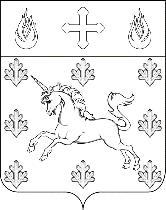 АДМИНИСТРАЦИЯПОСЕЛЕНИЯ СОСЕНСКОЕПОСТАНОВЛЕНИЕ_____16.02.2021_____№_____01-09-18/21_____О внесении изменений в Постановление администрации поселения Сосенскоеот 17.11.2014 № 01-09-41/4 «Об утверждении Порядка оказания платных услуг муниципальным бюджетным учреждением культуры «Дом культуры Коммунарка»Руководствуясь федеральными законами от 06.10.2003 № 131-ФЗ «Об общих принципах организации местного самоуправления в Российской Федерации», от 21.01.1996 № 7-ФЗ                           «О некоммерческих организациях», Законом г. Москвы от 06.11.2002 № 56 «Об организации местного самоуправления в городе Москве», Уставом поселения Сосенское, в целях улучшения качества услуг, привлечения дополнительных финансовых средств для обеспечения, развития и совершенствования услуг, оказываемых МБУК «ДК Коммунарка»,  ПОСТАНОВЛЯЮ:1. Внести изменения в приложение к Постановлению администрации поселения Сосенское от 17.11.2014 № 01-09-41/4 «Об утверждении Порядка оказания платных услуг муниципальным бюджетным учреждением культуры «Дом культуры Коммунарка»» изложив п. 1 приложения к Положению О порядке оказания платных услуг муниципальным бюджетным учреждением культуры «ДОМ КУЛЬТУРЫ КОММУНАРКА» следующего содержания: «1. Кружковая деятельность:- 66% от дохода - на оплату услуг по организации и ведению занятий в платных кружках (клубных формированиях), и на оплату труда работников за обслуживание платной деятельности, в том числе:• 46% исполнителям услуг за организацию и ведение занятий в платных кружках (клубных формирований) по договору возмездного оказания услуг;• 13,25% административно-управленческий персонал (директор и гл. бухгалтер - по                  2,65%; зам. директора по ОНД, вед. бухгалтер, вед. экономист - по 2,4%, замдиректора по               ОД-0,75%);• 2,5% вспомогательный персонал (инженер 1 категории – 0,5%; администраторы - 1,5%, начальник хозяйственного отдела - 0,5%);• 3,5% обслуживающий персонал (уборщики служебных помещений – 2%; гардеробщики - 1,5%);• до 0,75% технический персонал (при необходимости сопровождения отчетных мероприятий клубных формирований МБУК «ДК Коммунарка» (звуковое и иное сопровождение));- до 3% гарантии и компенсации (отпуска, больничные и т.д.);- до 2,8% от дохода на оплату коммунальных услуг;- 10% от дохода на материалы и материально-техническое развитие Учреждения;- 18,20% от дохода на отчисление от оплаты труда (30,2% от ФОТ).».2. Опубликовать данное Постановление в газете «Сосенские вести» и разместить на официальном сайте органов местного самоуправления поселения Сосенское в информационно-телекоммуникационной сети «Интернет».3. Контроль за выполнением данного Постановления возложить на заместителя главы администрации поселения Сосенское Французову Т.Ю.  Глава администрации поселения Сосенское                                                        Т.Ю. Тараканова